附件4广西无犯罪记录证明电子版办理流程下载“公安网通办”APP，点击图1的“开具无犯罪记录证明”→点击申请（时间记得要申请从出生到现在）→等待一下就可以下载啦→如果出现了像图3却找不到文件的可以去手机的“文件管理”点击文档就可以看到→如果看不到的话就点图4左上角的筛选→全选就可以找到了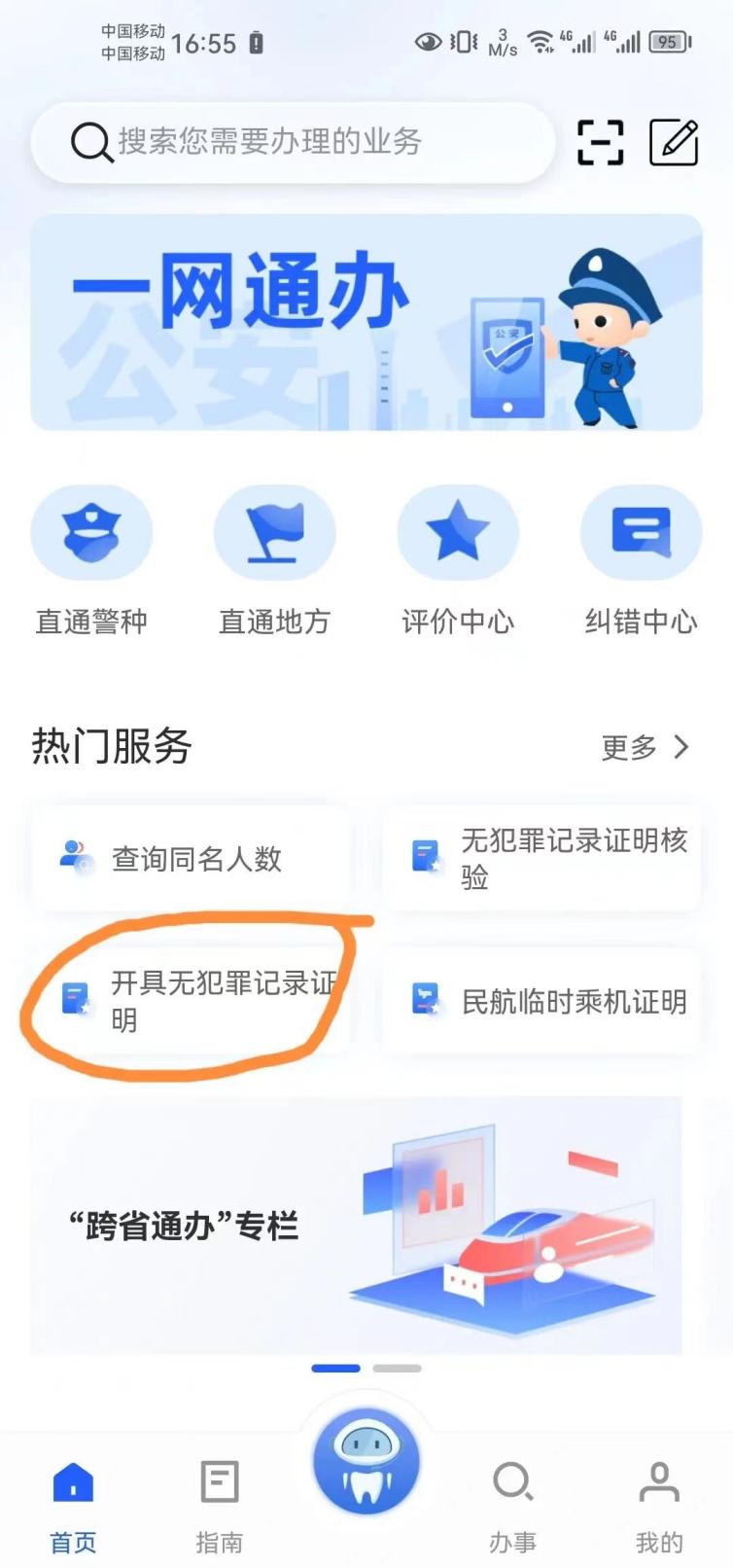 